Zał. do Zarządzenia Wójta Gminy Osielsko Nr 72/2021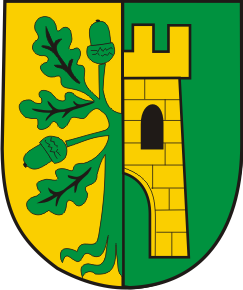      FORMULARZ UWAG DO PROJEKTU LOKALNEGO PROGRAMU ROZWOJU GOSPODARCZEGO DLA GMINY WIEJSKIEJ OSIELSKO 
NA LATA 2021-2030+Podstawa prawna: ustawa z dnia 6 grudnia 2006 r. o zasadach prowadzenia polityki rozwoju (Dz. U. z 2021 r. poz. 1057.)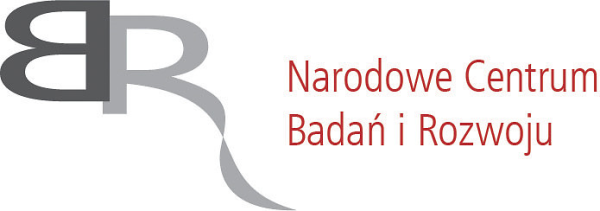 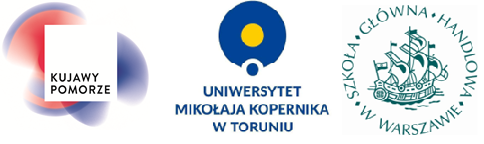 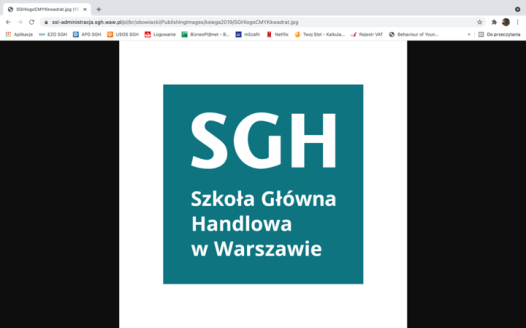 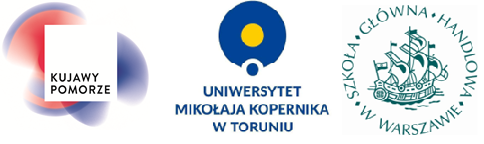 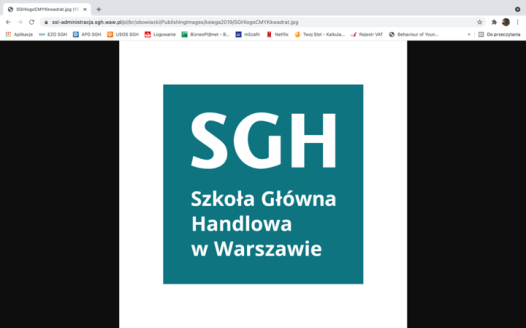 Lokalny Program Rozwoju Gospodarczego został opracowany w ramach projektu „Usytuowanie na poziomie samorządów lokalnych instrumentów wsparcia dla MŚP, działających w oparciu o model wielopoziomowego zarządzania regionem” finansowanego przez Narodowe Centrum Badań 
i Rozwoju w ramach Programu Strategicznego Gospostrateg, realizowany przez konsorcjum 
w składzie: Województwo Kujawsko-Pomorskie, Szkoła Główna Handlowa w Warszawie 
i Uniwersytet Mikołaja Kopernika w Toruniu.METRYCZKAProsimy o uzupełnienie poniższych informacji. Będą one wykorzystane w celach statystycznych 
z zachowaniem zasady anonimowości.Płeć:  kobieta  mężczyznaWiek: poniżej 18 lat  18-24 lat  25-44 lat  45-64 lat  powyżej 65 latWykształcenie: podstawowe  gimnazjalne  średnie zawodowe  średnie ogólne  wyższeZatrudnienie: uczeń/student  osoba pracująca  osoba bezrobotna  przedsiębiorca  rolnik 
 emeryt/rencistaZamieszkanie (sołectwo): Bożenkowo  Jarużyn  Maksymilianowo  Niemcz  Niwy-Wilcze  Osielsko  ŻołędowoSerdecznie dziękujemy za wypełnienie ankiety!PROJEKT LOKALNEGO PROGRAMU ROZWOJU GOSPODARCZEGO 
DLA GMINY WIEJSKIEJ OSIELSKO NA LATA 2021-2030+PROJEKT LOKALNEGO PROGRAMU ROZWOJU GOSPODARCZEGO 
DLA GMINY WIEJSKIEJ OSIELSKO NA LATA 2021-2030+PROJEKT LOKALNEGO PROGRAMU ROZWOJU GOSPODARCZEGO 
DLA GMINY WIEJSKIEJ OSIELSKO NA LATA 2021-2030+PROJEKT LOKALNEGO PROGRAMU ROZWOJU GOSPODARCZEGO 
DLA GMINY WIEJSKIEJ OSIELSKO NA LATA 2021-2030+Lp.Rozdział, którego uwaga dotyczy 
z podaniem numeru stronyPropozycja zmianyUzasadnienie